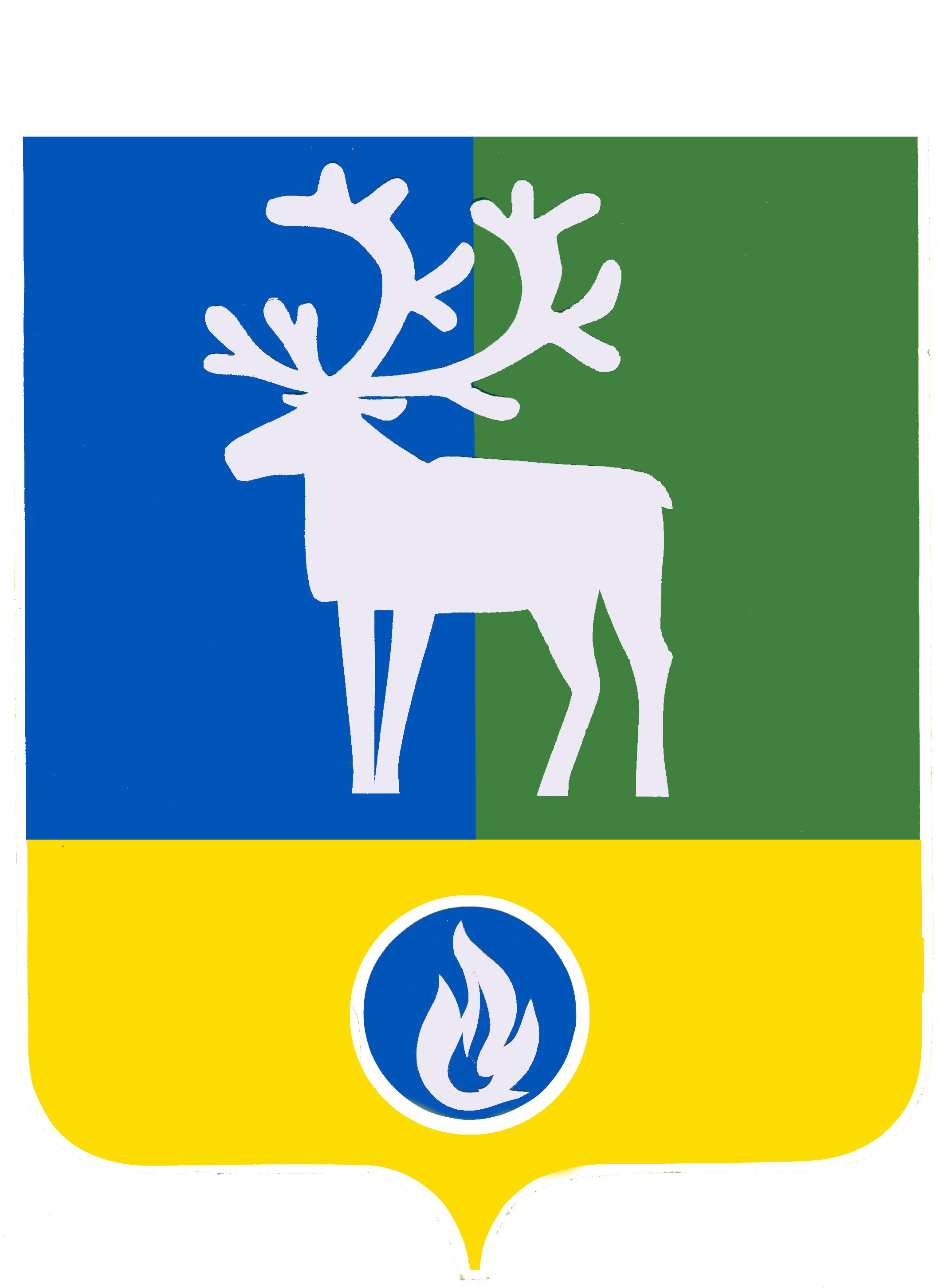 СЕЛЬСКОЕ ПОСЕЛЕНИЕ ВЕРХНЕКАЗЫМСКИЙБЕЛОЯРСКИЙ РАЙОНХАНТЫ-МАНСИЙСКИЙ АВТОНОМНЫЙ ОКРУГ – ЮГРАпроектАДМИНИСТРАЦИЯ СЕЛЬСКОГО ПОСЕЛЕНИЯВЕРХНЕКАЗЫМСКИЙ ПОСТАНОВЛЕНИЕот __ января 2019 года                                                                                                          № ___О внесении изменений в постановление администрации сельского поселения Верхнеказымский от 25 мая 2011 года № 46П о с т а н о в л я ю:1. Внести в постановление администрации сельского поселения Верхнеказымский от 25 мая 2011 года № 46 «Об утверждении административного регламента предоставления муниципальной услуги «Предоставление информации о времени и месте театральных представлений, филармонических и эстрадных концертов и гастрольных мероприятий театров и филармоний, киносеансов, анонсы данных мероприятий»» (далее – постановление) следующие изменения:1) в пункте 2 слово (казенному) заменить словом «автономному»;2) в пункте 5 слово «казенного» заменить словом «автономного».2. Внести в административный регламент предоставления муниципальной услуги «Предоставление информации о времени и месте театральных представлений, филармонических и эстрадных концертов и гастрольных мероприятий театров и филармоний, киносеансов, анонсы данных мероприятий», утвержденный постановлением, следующие изменения:1.1 в пункте 1.3 «Требования к порядку информирования о предоставлении муниципальной услуги» раздела 1 «Общие положения»:1) в подпункте 1.3.1:а) в абзаце первом слово «казенного» заменить словом «автономного», слова «МКУК СДК «Гротеск»» заменить словами «учреждение культуры»;б) абзац третий изложить в следующей редакции:«Телефон/факс приемной: (34670) 47-512.»;в) в абзаце десятом слова «, albina-dinmuhametova@mail.ru» исключить;г) в абзаце одиннадцатом слова «МКУК СДК «Гротеск»» заменить словами «учреждение культуры»;2) в подпункте 1.3.4:а) в абзаце первом слова «МКУК СДК «Гротеск»» заменить словами «учреждения культуры»;б) в абзаце третьем слова «МКУК СДК «Гротеск»» заменить словами «учреждения культуры»;в) в абзаце пятом слова «МКУК СДК «Гротеск»» заменить словами «учреждения культуры», слова «МКУК СДК «Гротеск»» заменить словами «учреждение культуры»;3) в подпункте 1.3.5:а) абзаце четвертом слова «МКУК СДК «Гротеск»» заменить словами «учреждения культуры»;б) абзаце десятом слова «МКУК СДК «Гротеск»» заменить словами «учреждения культуры»;1.2 в разделе 2 «Стандарт предоставления муниципальной услуги»:1) в часть 2 подпункта 2.2.1 пункта 2.2 «Органы, предоставляющие муниципальную услугу» слова «МКУК СДК «Гротеск»» заменить словами «учреждение культуры»;2) в часть 7 пункта 2.5 «Правовые основания для предоставления муниципальной услуги» слова «Уставом МКУК СДК «Гротеск»» заменить словами «Уставом муниципального автономного учреждения культуры сельского поселения Верхнеказымский «Сельский дом культуры «Гротеск»»;3) в пункте 2.6 «Исчерпывающий перечень документов, необходимых для предоставления муниципальной услуги»:а) в абзаце первом слова «МКУК СДК «Гротеск»» заменить словами «учреждение культуры»;б) в абзаце пятом слова «МКУК СДК «Гротеск»» заменить словами «учреждения культуры»;в) в абзаце восьмом слова «МКУК СДК «Гротеск»» заменить словами «учреждение культуры»;г) в абзаце девятом слова «МКУК СДК «Гротеск»» заменить словами «учреждения культуры»;д) в абзаце десятом слова «МКУК СДК «Гротеск»» заменить словами «учреждение культуры»;4) в пункте 2.8 «Исчерпывающий перечень оснований для приостановления и (или) отказа в предоставлении муниципальной услуги»:а) в абзаце четвертом слова «МКУК СДК «Гротеск»» заменить словами «учреждения культуры»;б) в абзаце пятом слова «МКУК СДК «Гротеск»» заменить словами «учреждения культуры»;4) абзацы первый и второй пункта 2.11 «Срок и порядок регистрации запроса заявителя о предоставлении муниципальной услуги, в том числе поступившего посредством электронной почты и с использованием Единого и регионального порталов» изложить в следующей редакции:«Письменные обращения, поступившие в адрес учреждения культуры, в том числе посредством электронной почты, подлежат обязательной регистрации специалистом учреждения культуры, ответственным за предоставление муниципальной услуги, в установленном порядке в журнале регистрации заявлений в течение 1 рабочего дня с момента поступления в учреждение культуры.Срок регистрации заявления заявителя о предоставлении муниципальной услуги при личном обращении в учреждении культуры составляет не более 15 минут.»;1.3 в разделе 3 «Состав, последовательность и сроки выполнения административных процедур, требования к порядку их выполнения, особенности выполнения административных процедур в электронной форме, а также особенности выполнения административных процедур в многофункциональных центрах»:1) в пункте 3.1:а) в абзаце четвертом подпункта 3.1.1 слова «МКУК СДК «Гротеск»» заменить словами «учреждения культуры»;б) в абзаце втором подпункта 3.1.3 слова «МКУК СДК «Гротеск»» заменить словами «учреждение культуры»;в) в абзаце третьем подпункта 3.1.3 слова «МКУК СДК «Гротеск»» заменить словами «учреждения культуры»;г) в абзаце четвертом подпункта 3.1.3 слова «МКУК СДК «Гротеск»» заменить словами «учреждения культуры»;д) в абзаце пятом подпункта 3.1.3 слова «МКУК СДК «Гротеск»» заменить словами «учреждения культуры»;е) в абзаце третьем подпункта 3.1.4 слова «МКУК СДК «Гротеск»» заменить словами «учреждения культуры»;ж) в абзаце четвертом подпункта 3.1.4 слова «МКУК СДК «Гротеск»» заменить словами «учреждения культуры»;з) в абзаце четвертом подпункта 3.1.5 слова «МКУК СДК «Гротеск»» заменить словами «учреждения культуры»;1.4 в разделе 4 «Формы контроля за исполнением административного регламента»:1) в абзаце первом, втором пункта 4.1 слова «МКУК СДК «Гротеск»» заменить словами «учреждения культуры»;2) в абзаце четвертом пункта 4.2 слова «МКУК СДК «Гротеск»» заменить словами «учреждения культуры»;3) в пункте 4.3:а) в абзаце первом слова «МКУК СДК «Гротеск»» заменить словами «учреждения культуры»;б) в абзаце третьем слова «МКУК СДК «Гротеск»» заменить словами «учреждения культуры»;1.5 в разделе 5 «Досудебный (внесудебный) порядок обжалования решений и действий (бездействия) органа, предоставляющего муниципальную услугу, а также должностных лиц и муниципальных служащих, обеспечивающих ее предоставление»:1) в пункте 5.1 слова «МКУК СДК «Гротеск»» заменить словами «учреждения культуры»;2) в пункте 5.2 слова «МКУК СДК «Гротеск»» заменить словами «учреждения культуры»;3) в части «а» пункта 5.3 слова «МКУК «Сельский дом культуры «Гротеск»» заменить словами «учреждения культуры»;4) в пункте 5.4:а) в абзаце пятом слова «МКУК СДК «Гротеск»» заменить словами «учреждения культуры»;б) в абзаце седьмом слова «МКУК СДК «Гротеск»» заменить словами «учреждения культуры»;в) в абзаце седьмом слова «МКУК СДК «Гротеск»» заменить словами «учреждения культуры»;5) в абзацах первом, втором пункта 5.6 слова «МКУК СДК «Гротеск»» заменить словами «учреждение культуры»;6) в пункте 5.7:а) в абзацах первом, втором, третьем слова «МКУК СДК «Гротеск»» заменить словами «учреждение культуры»;б) в абзацах пятом, двенадцатом слова «МКУК СДК «Гротеск»» заменить словами «учреждения культуры»;7) в абзаце втором, шестом пункта 5.9 слова «МКУК СДК «Гротеск»» заменить словами «учреждение культуры»;8) в абзаце втором пункта 5.11 слова «МКУК СДК «Гротеск»» заменить словами «учреждения культуры».3. Опубликовать настоящее постановление в бюллетене «Официальный вестник сельского поселения Верхнеказымский».4. Настоящее постановление вступает в силу после его официального опубликования и распространяется на правоотношения, возникшие с 02 августа 2018 года.Глава сельского поселения Верхнеказымский                                                     Г.Н.Бандысик